REUNIÓN DE OFICINAS DE PROPIEDAD INTELECTUAL SOBRE ESTRATEGIAS DE TIC E INTELIGENCIA ARTIFICIAL PARA LA ADMINISTRACIÓN DE LA PROPIEDAD INTELECTUALorganizada porla Organización Mundial de la Propiedad Intelectual (OMPI)Ginebra, 23 a 25 de mayo de 2018PROGRAMA PROVISIONALpreparado por la Oficina Internacional de la OMPIMiércoles 23 de mayo de 201810:00 – 13:00	Tema 1	Estrategia de TIC de las oficinas de PI para la administración eficaz de sus actividades		Punto 1:	Apertura de la reuniónPunto 2:	Ponencias de varias oficinas de PI acerca de sus estrategias de TIC, en particular, de sus planes para mejorar la eficacia y calidad de los serviciosPunto 3:	Debate general sobre estrategias de TIC15:00 – 18:00	Punto 4:	Debate sobre cuestiones específicas propuestas por la Oficina Internacional (por ejemplo, la calidad de los datos de PI, la seguridad, la optimización del flujo de trabajo, la nube, la difusión de información de PI, la prestación de servicios a los solicitantes, etcétera.)Jueves 24 de mayo de 201809:30 – 12.30	Tema 2	Estrategia Internacional de TIC para la protección mundial de la PI	Punto 5:	Debate sobre cuestiones específicas propuestas por la Oficina Internacional (por ejemplo, la estructura de los datos de PI y el formato adecuado para el intercambio internacional entre máquinas de datos, entre otros, datos de PI, en los sistemas del PCT, Madrid, y La Haya, API, seguridad, etcétera)14:30 – 17:30	Punto 6:	Debate sobre cuestiones específicas propuestas por la Oficina Internacional (continuación)Viernes 25 de mayo de 201809:30 – 12:30	Tema 3	Aplicaciones de la inteligencia artificial y otras tecnologías avanzadas en la administración de las oficinas de PI	Punto 7:	Ponencias de la Oficina Internacional sobre las respuestas a una circular de la OMPI acerca de las aplicaciones de la inteligencia artificial en la administración de las oficinas y análisis de esas respuestas	Punto 8:	Ponencias de varias oficinas de PI sobre sus aplicaciones de inteligencia artificial y otras tecnologías avanzadas (por ejemplo, traducción automática, asignación automática de símbolos de clasificaciones, búsqueda del estado de la técnica, análisis de datos extensos, búsqueda de imágenes, reconocimiento de la voz, sello de fecha, etcétera)	Punto 9:	Ponencias a cargo de especialistas y la Oficina Internacional de las aplicaciones de al OMPI de inteligencia artificial14:30 – 17:00	Punto 10:	Debate sobre las aplicaciones de inteligencia artificial y otras tecnologías avanzadas en la administración de las oficinas de PI17:00 – 17:30	Punto 11:	Clausura de la reunión[Fin del documento]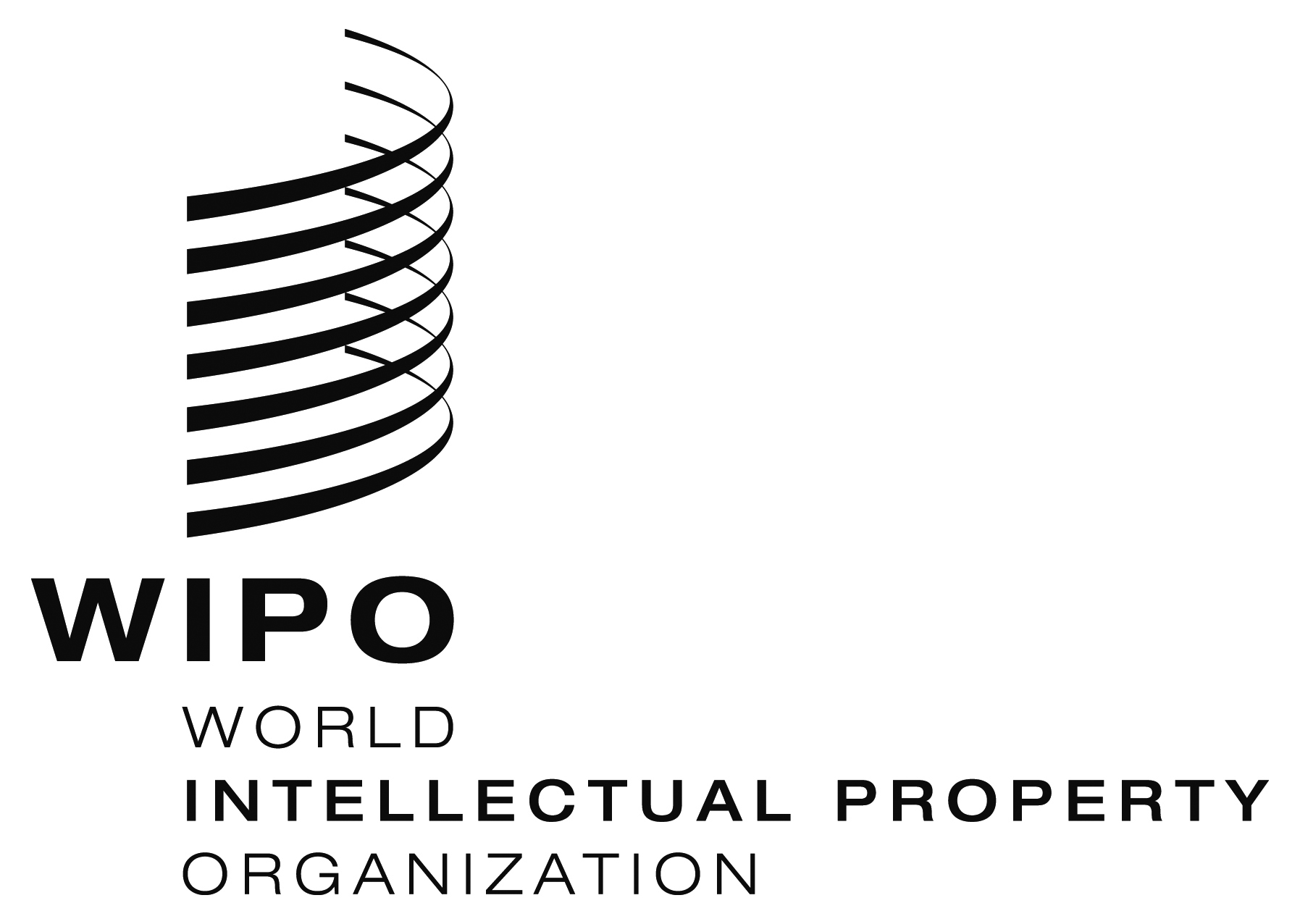 sWIPO/IP/ITAI /GE/18/INF 1 PROV.  WIPO/IP/ITAI /GE/18/INF 1 PROV.  WIPO/IP/ITAI /GE/18/INF 1 PROV.  ORIGINAL:  INGLÉS ORIGINAL:  INGLÉS ORIGINAL:  INGLÉS fecha:  1 de febrero de 2018 fecha:  1 de febrero de 2018 fecha:  1 de febrero de 2018 